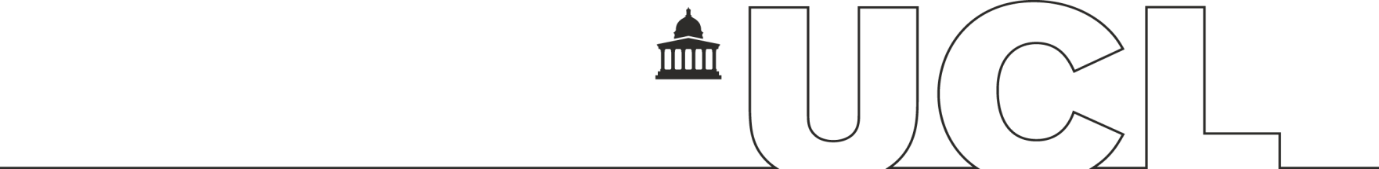 HONORARY APPOINTMENTS NOMINATION FORMDivision ApprovalI can confirm that I approve the nominationElectronic signature:  Name:Job title:  Division Head of Department
Please attach their CV and forward to email address who will submit the application to the Honorary Professorial Committee or the Faculty Honorary Committee for consideration. 
 
Date of Committee meeting:  Approved / Declined: Name of Secretary to Committee:Secretary email:  
The departmental administrator should arrange for a right to work check to be undertaken and use the information on this form to set up the appointment and request a contract on Departmental Transactions.All fields must be completed by the nominating member of staff; please put n/a where not applicable.All fields must be completed by the nominating member of staff; please put n/a where not applicable.All fields must be completed by the nominating member of staff; please put n/a where not applicable.All fields must be completed by the nominating member of staff; please put n/a where not applicable.All fields must be completed by the nominating member of staff; please put n/a where not applicable.Name of nominator: Name of nominator: Name of nominator: Name of nominator: Name of nominator: Name of Head of Department: Name of Head of Department: Name of Head of Department: Name of Head of Department: Name of Head of Department: Department: Department: Department: Department: Department: Faculty: Faculty: Faculty: Faculty: Faculty: Nature of Request (please tick): Nature of Request (please tick): Nature of Request (please tick): Nature of Request (please tick): Nature of Request (please tick): New Request (not currently at UCL)Reappointment (already honorary at UCL) NB if appointment title is changing enter previous level on page 2 Reappointment (already honorary at UCL) NB if appointment title is changing enter previous level on page 2 DETAILS OF NOMINEE: DETAILS OF NOMINEE: DETAILS OF NOMINEE: DETAILS OF NOMINEE: DETAILS OF NOMINEE: Prof  | Dr  | Mr  | Mrs  | Ms  | Other Prof  | Dr  | Mr  | Mrs  | Ms  | Other Prof  | Dr  | Mr  | Mrs  | Ms  | Other Surname: Surname: Forename(s): Forename(s): Forename(s): Known as (if different): Known as (if different): Email address:Email address:Email address:Email address:Email address:Qualifications: Qualifications: Qualifications: Qualifications: Qualifications: Current employer: Current employer: Current employer: Current employer: Current employer: Title requested: Title requested: Title requested: Title requested: Title requested: Please outline:Please outline:Please outline:Please outline:Please outline:Details of the academic standing of the nominee: Details of the academic standing of the nominee: Details of the academic standing of the nominee: Details of the academic standing of the nominee: Details of the academic standing of the nominee: The reason for award of honorary title: The reason for award of honorary title: The reason for award of honorary title: The reason for award of honorary title: The reason for award of honorary title: The contribution the nominee will make to the academic life of UCL: The contribution the nominee will make to the academic life of UCL: The contribution the nominee will make to the academic life of UCL: The contribution the nominee will make to the academic life of UCL: The contribution the nominee will make to the academic life of UCL: The value of this appointment to the School/Faculty/Department: The value of this appointment to the School/Faculty/Department: The value of this appointment to the School/Faculty/Department: The value of this appointment to the School/Faculty/Department: The value of this appointment to the School/Faculty/Department: Is the nominee prepared to undertake UCL’s mandatory training and refresher training as part of their appointment?								Yes / No

Is the nominee prepared to undertake UCL’s mandatory training and refresher training as part of their appointment?								Yes / No

Is the nominee prepared to undertake UCL’s mandatory training and refresher training as part of their appointment?								Yes / No

Is the nominee prepared to undertake UCL’s mandatory training and refresher training as part of their appointment?								Yes / No

Is the nominee prepared to undertake UCL’s mandatory training and refresher training as part of their appointment?								Yes / No

Duration of Appointment:Proposed Start date:Proposed End date (max. 3 years):Has the nominee got a current appointment with UCL?  (Please check the UCL directory).  If yes, should the assignment be terminated?  Yes  / No Any other relevant information: Any other relevant information: Right to work:
Will the nominee be undertaking the honorary work in the UK?	 Yes  / No If yes, will they be able to evidence that they have the right to work in the UK?
(Honoraries based and working overseas will not need a right to work check)Right to work:
Will the nominee be undertaking the honorary work in the UK?	 Yes  / No If yes, will they be able to evidence that they have the right to work in the UK?
(Honoraries based and working overseas will not need a right to work check)How to submit the applicationRecord of Honorary Committee outcome:Once approval has been given, the Honorary appointee and the Departmental Administrator should complete the following together:Once approval has been given, the Honorary appointee and the Departmental Administrator should complete the following together:Once approval has been given, the Honorary appointee and the Departmental Administrator should complete the following together:Date of Birth:Date of Birth:Sex: 
Gender: 
Evidence of qualifications: Evidence of qualifications: Evidence of qualifications: Address for correspondence: Email Address: Address for correspondence: Email Address: Address for correspondence: Email Address: Nationality: Type of visa, if applicable: Date of expiry of visa, if applicable: Is an ATAS required?Yes  / No Yes  / No Should the honorary be included on departmental listings?Yes  / No Yes  / No Will an IT account be required? (This is highly recommended so that the honorary can access UCL systems).Yes  / No Yes  / No Is a DBS check required for this honorary appointment? Yes  / No Yes  / No Name of their supervisor / line manager:
Job title of their supervisor / line manager: